Rutiner runt skadade datorerVägledande principerVi vill träna eleverna i att ta ansvar för sitt skolarbete och den utrustning de får låna från skolan. Det som gäller för andra läromedel gäller också för datorer - om datorn skadas för att eleven varit försumlig får vårdnadshavarna en faktura för kostnaderna. Vår utgångspunkt är att även vårdnadshavarna vill medverka i att träna elevernas förmåga att ta ansvar.Vi uppmuntrar att eleverna tar hem datorn, eftersom vi vill att de ska kunna arbeta med sina skoluppgifter hemma. Om en elev upprepade gånger glömmer sin dator hemma inför skoldagen får hen inte längre ta med datorn hem. Mentor samråder med vårdnadshavarna om detta.Eleven behöver vara rädd om datorn, precis som allt annat skolmaterial. Datorn ska alltid förvaras i sitt fodral när den inte används under lektionen.Det är viktigt att vi – lärare, skolledning, elever och vårdnadshavare – så långt det är möjligt har en samsyn på hur vi tar ansvar för skolans egendom. Vi uppmuntrar därför alla att komma med förslag på hur vi kan skapa goda rutiner runt vår utrustning.Förebyggande arbeteGå igenom med klassen och informera vårdnadshavare via bloggen.Vårdnadshavarna ersätter en dator som går sönder eller försvinner om eleven varit försumlig.Datorn ska alltid förvaras i sitt fodral när den inte används, till exempel när eleven förflyttar sig med den.Skolan har ingen försäkring för elevdatorerna. VH har möjlighet att använda sin egen hemförsäkring om de behöver ersätta en skadad eller försvunnen dator, men troligtvis är självrisken högre än den kostnad vi tar ut  Rutiner – steg för stegEn dator går sönderMentor fyller i ett webbformulär tillsammans med eleven, där man bland annat beskriver vad som hänt. Mentor märker datorn med elevens namn, klass, mentor och inlämningsdatum och lämnar till Arvid. Arvid skickar iväg datorn på reparation och lämnar en lånedator till eleven. Om eleven bedömts varit försumlig mejlar Arvid till vårdnadshavarna (dold kopia till Pontus och mentor) att en räkning kommer inom ett par veckor (se mall). Kostnaderna utgår från en schablon som Arvid tagit fram.Om föräldrarna bestrider kostnaderna fattar Pontus beslut om vi eventuellt ska efterskänka ersättningen.Om inte föräldrarna hört av sig inom en vecka, ber Arvid Johanna att skicka ett faktureringsunderlag till ekonomienheten.När datorn är lagad söker Arvid upp eleven och byter ut den utlånade datorn mot den reparerade. Om den inlämnade datorn inte har gått att reparera, behåller eleven den lånade datorn.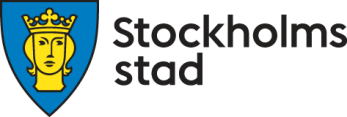 ÅrstaskolanUtbildningsförvaltningen2021-06-24, PB2
